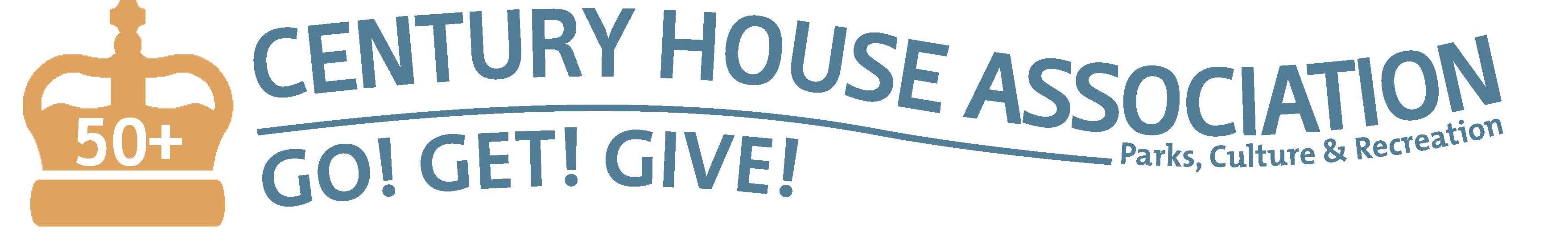 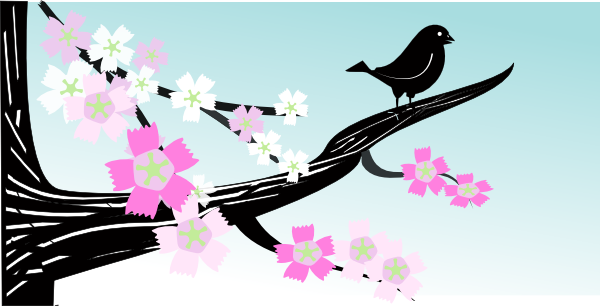 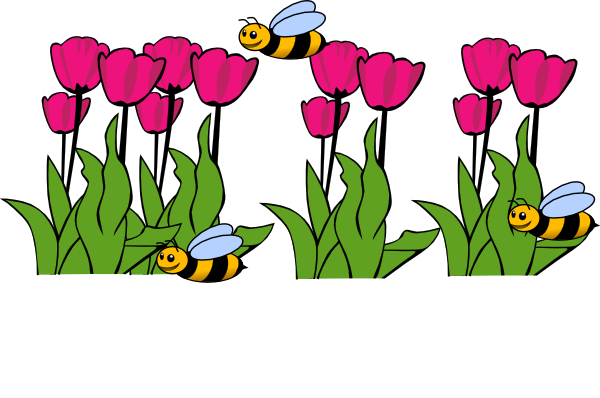 CHAIRPERSONS MEETING MINUTESWELCOME – Carole WylieCarole welcomed everyone to the meeting and noted that the December 5th Chairpersons Meeting minutes are posted on the bulletin board.TREASURER’S REPORT – Carole WylieBetty is processing the year-end financial statement. She has requested an update by activity groups of their full expenses, as well as information they have regarding money bags and bank accounts. EXECUTIVE COMMITTEE UPDATEElection Committee Update – Elizabeth PhilipThe executive liaison will contact each of their designated activity group chairpersons to get ready for the upcoming annual elections to be had in March-April. Nomination forms can be got at the front desk. We will also request telephone numbers, as well as email addresses, for the updated activity group list. Robyn confirmed that any information in the Century House database system is not shared without permission from a member. Please confirm with your executive liaison your decision on information shared.Elizabeth moved to regretfully accept the resignation of Rita Solkin, the current 2nd VP, who resigned on January 9th. The motion was seconded by Saundra Keayes and carried.A motion to accept Saundra Keayes to the position of 2nd VP was made by Elizabeth, seconded by Claudette Campbell and carried.The Executive Committee currently has 2 vacant positions: 3rd VP and Backup/In-Training position for the Treasurer. The openings have been posted in this month’s Clarion. If anyone is interested, please call Elizabeth. Current Executive: Liz has asked that each activity group assist her in identifying volunteers who participate in many of Century House activities but don’t have designations (e.g., Chairperson, Treasurer). These volunteers are very much a part in the success of many of CH activities and should be recognized. Saundra is the executive contact working with Liz on the volunteer database. Meeting in the Middle Project: Audrey SorokaPaying It Forward has two more projects in process: Board Games and More – February 13 @ 7:00-8:30 pm / Across Generations – March 2 @ 10:00 am-2:30 pmNaturally Fun Adventurers has one more project in process: Backyard Birds and Minibeasts, Learn and Build Workshop – Saturday, March 9 @ 10:00 am-2:00 pmThese will be the last of the Meeting in the Middle projects. Shelly is in process of organizing a group celebration for Saturday, April 6 @ 9:00 am-4:00 pm. The Technology pod will have put together videos of all the other projects to show at this party.Up-to-date information is in the monthly Clarion and on posters in the community.Education Topics & Participation at Chairperson Meetings – Carole WylieCarole has asked that Activity Group members liaise with their executive contact to bring forward any special projects or events they would like to present at the Chairperson meetings or any information they feel would be helpful or of interest to other groups.Also, please let us know if you think that we should do a specific group presentation each month, along with the usual activity reports.Heating, Ventilation, Air Conditioning (HVAC) Project – Robyn McGuinnessRobyn is working with the contractors on the air-conditioning project at Century House; the completion date in June 30, 2019. We will have to work around activity group schedules to alleviate disruption as each area at Century House is completed.ACTIVITY GROUP REPORTSBID EUCHRE – Lois ReidMet 4 times in January; attendance – 55Lois and Joan have played euchre for many years and with the encouragement of Century House staff and executive, we formed a bid euchre club on March 3, 2016 with 5 players.At present, we have 20 members and 4 people taking lessons. Now that members have a better understanding of the game, we have written out our version of the rules and etiquette of the game. We are distributing a copy of this to each member.BINGO – Ken ChengMet 4 times in January; attendance – 177BOOK CLUB – Marion OrserMet 1 time in January; attendance – 10 (meet the 2nd Tuesday of each month)We read ‘The Narrow Road to the Deep North’ by Richard Flanagan – not a favourite for most.CARPET BOWLING – Jeannine HyndmanMet 8 times in January; attendance – 112We all had a great Christmas and New Year’s and hope it continues. God willing, see you all in March.CH Artists – Mariette LeppertDrop in 5 in January; attendance - 62We have as many as 17 artists in the room on Thursday’s drop-in, with new members always joining us.CONVERSATION CLASS – Anne LadouceurNo. of Classes in January – 38 sessionsVolunteers – 13 / Volunteer Hours (does not include class prep) – 66.5 hoursStudent Participation – 67New applications received – 11 / Interviews – 5We held one of our 3 yearly meetings on January 25. Frances Blake, our executive liaison, attended. A second skills development/sharing workshop will be held in February, probably February 18 (Family Day).COURT WHIST – David CorderyMet 4 times in January; attendance – 34CRIBBAGE – Lorrie QuickMet 9 times in January; attendance - 134DRAGON BOAT – Mariette LeppertMet 4 times in January; attendance – 67We are having our dry training at the Richmond Oval. It’s going very well – ½ hour of exercises on mats, rowing machines, weights and ½ hour in the boat.We are having a Valentine Day Bake Sale as a fundraiser. There are 3 regattas and they cost lots of money!We need to know when a person wants to become a member of our team, they need to be a member of Century House.DRAMA – Claudette CampbellMet 2 times in January; attendance – 25Karen Liddle is our new TreasurerFITNESS & FUN – Barb MerrettFitness Class: January attendance – 979Yoga: January attendance – 334Exercise Room: January attendance– 114TOTAL ATTENDANCE – 1,427Along with broadening our connection with more classes in the fitness program, we now have a greater involvement with the different teachers. Teachers are submitting “Move of the Month”, an illustrated instruction that will be posted on the Notice Board and which gives detail on the correct and safe way to do various moves commonly used in classes.KEEP IN TOUCH – Mary Hernandez & Annette Oakes January Correspondence:LEARNING GARDEN – Shirley ModelMet 1 time in January 18th at our first garden meeting of the year; attendance – 18 members Three new members have joined the group.We were pleased to report to the group that we raised $509 for Century House from the sale of our succulent gardens at the Craft Sale in November. We finalized and voted on our budget for this year at $1,500. We are donating $400 to Century from our 2018 profits.We had our first outdoor activity this year on a lovely sunny but cold Monday afternoon, when we tidied the beds, which required lime to be raked it in. Karen showed us how to handle and clean the hibernating mason bees and to make new homes for them.MAHJONG – Luna AcedilloMet 5 times in January; attendance – 51January was a very good month. We’re definitely growing as an activity group. One former player is back and 2 more joining, and 2 more taken lessons. Wow! And everyone has renewed membership for 2019MEMORY CORNER – Bev MartinMet 1 time in January; attendance – 4PHOTO CONTEST: There are several photos in the case of CH members when they were in their teens and how they look today. We were hoping members would try and match them up, but there is no responses. I guess we won’t try this theme again! PICKLEBALL – Brian BrokenshireMet 8 times in January; attendance – 201We have 40 members signed up for the new year of play.3 separate payments were made to CH, and we retain a relatively small float.QUILTING – Rita SolkinMet 9 times in January; attendance – 67We have been actively quilting and selling. Thank you for the mention in The Clarion.Our treasurer is working with HSBC to straighten out an overcharge, with good effect.SCRABBLE – Betty DesPresMet 4 times in January; attendance - 30SENIOR PEER COUNSELLING – Christine MottersheadMet 4 times in January; attendance – 13A new SPC training class started on January 17th. We have 11 volunteers covering a very diverse age, work experience and cultural backgrounds.The pilot Friendly Visitors Program will start on February 25 – interviews to be held.SNOOKER – Richard ManchulMet 28 times in January; attendance – 350-400Our team is still at the top of the league and continues to do well. Our current membership is 45 and continues to grow.We will probably have to refurbish a table or 2 by the end of the year, depending on use and condition. Hopefully we can hold off until 2020.SPANISH – Michael AnthonyMet 4 times in January; attendance – 46SUNDAY DANCE – Lucy ReglerMet 3 times in November; attendance – 1171 Christmas Dinner and Dance / 2 Sunday DanceNo dance on December 23 and 30, 2018TUESDAY CRAFTS – Dianne ClarkMet 6 times in January; attendance – 86A highlight I want to mention is that we have 2 new items in the display cabinet – Waterproof Totes for $7.00 and Car Totes for $5.00. The Car Totes are lined with plastic, so can be wiped clean; they can be placed on the head rest for those sitting in the back seat.UKULELE – Betty DesPresMet 4 times in November; attendance – 81WALKING GROUP – Cecile WoodMet 4 times in November; attendance - 77January	  4	to Queen Elizabeth Park	11	to Lafarge Lake 		18	Local Walk (Christmas lunch @ Taverna Greka)		25	Kitsilano to Granville IslandWHIST – David CorderyMet 5 times in November; attendance – COFFEE BREAKEXECUTIVE & STAFF REPORTSFrances BlakeFrances put forth a motion to present for Century House, a $60.00 wreath at the New Westminster Remembrance Day celebration; seconded by Saundra and passed.Kevin McKayKevin noted the Bursary Committee celebrated its 20th anniversary in 2018 and gave out 5 endowments of $650 each)There are 3 bus trips planned for February and March. Tickets are at the front desk. See the Clarion for details.All dinners are sold out.Shelly SchneeRegistration for Spring programs in in processSome special activities in February include Learn about Cats and From Trash to Jazz. Get details from the Clarion.March 18-25 is Spring Break: Century House will be closed on Tuesday, Wednesday & Thursday (March 19, 20, 21)Liz TwaitesLiz thanked all volunteers who helped with taking down all the Christmas decorations.She also thanked the 6 volunteers who helped at the event at the Royal City Mall.We need volunteers for the upcoming Spring Thrift Sale, especially in the books and white elephant venues. Leave your name at the front desk.Robyn McGuinessRobyn confirmed that there has been hired 2 building service workers (BSW) to work in the weekend.She thanked all staff and volunteers for their hard work on many events in the autumn and through the holidays.INSPIRATIONAL QUOTE – Audrey SorokaDon’t get all weird about getting older! Our age is merely the number of years the world has been enjoying us!Meeting adjourned @ 12:00 noonNEXT SCHEDULED MEETING: Wednesday, March 6, 2019DATE:Wednesday, February 6, 2019TIME:10:00 amLOCATION:Oak RoomATTENDANCE:16 Chairpersons / 6 Executive / 3 Staff EXECUTIVE COMMITTEE – JANUARY 2019EXECUTIVE COMMITTEE – JANUARY 2019EXECUTIVE COMMITTEE – JANUARY 2019EXECUTIVE COMMITTEE – JANUARY 2019PresidentCarole WylieSecretaryAudrey Soroka1stVPFrances BlakeTreasurerBetty Young2ndVPSaundra KeayesTreasurer Backup/TrainingVacant3rdVPVacantPast PresidentElizabeth Philip4 Condolences sent:John Seitz (husband of Dawn Shigematsu)Chriss Black (mom of Ann Taylor)Denyse Beandoin (mom of Dennis Burch)Isabella Godfrey3 Get Well Soon sent: Susan HoweJudy ChambersGlady Cheng1 Thinking of You sent:Dianne & Doug PettSAVE THESE DATES(Get full description of these events in the monthly Clarion)Paying It Forward: Across Generations (A day to learn from and share skills with others) – Saturday, March 2 @ 10:00-2:30 pmUnplugged: Ukulele students invite anyone who plays an instrument or sings to participate – Wednesday, March 6 @ 6:30-9:00 pmLuau Variety Night – Friday, March 8 @ 7:00-9:00 pmNaturally Fun Adventurers: Backyard Birds & Minibeasts, Learn & Build Workshop – Saturday, March 9 @ 10:00 am – 2:00 pmNotable 90s: Fun with Watercolors –Riette Gordon is inviting anyone over 90 years of age for conversation, tea/coffee and a social time. Wednesday, March 20 @ 1:30 pmNight in Ireland – Wednesday, March 20 @ 5:00 (Members $22.00/Non-members $26.50)Spring Thrift Sale – Saturday, April 13 (Volunteers are welcomed – see the March Clarion or ask at the front desk for specifics)